Урок математики 3 класс 2 четвертьСистема Л.В. ЗанковаТема: Нахождение делимого по значению частного и остатка.Задачи урока:  -совершенствовать навыки деления с остатком;
		-составить алгоритм нахождения делимого по значению частного и остатку и применять его при решении;
		-закреплять умение решать задачи, записывать решение задачи сложным выражением;
		-развивать умение рассуждать и доказывать;
		-Формирование универсальных учебных действий (УУД) на уроке: личностные:         -формирование положительного отношения и интерес к изучению математики;
-понимания причин собственной успешности (неуспешности); чувства ответственности за выполнение своей части работы при работе в группе; 
предметные: - уметь составлять алгоритм деления с остатком и применять его при решении; способствовать формированию умения составлять алгоритм нахождения делимого по значению частного и остатку; -способствовать формированию умения решать задачи на деление с остатком;
метапредметные: 
регулятивные: -уметь удерживать цель учебной деятельности; сопоставлять результаты собственной деятельности с оценкой её товарищами, учителем; адекватно воспринимать аргументированную критику ошибок;
познавательные: понимать информацию, предоставленную в виде правила, находить нужную информацию в учебнике, на доске, планировать свою деятельность, время, затраты; 
коммуникативные: уметь сотрудничать с товарищами при выполнении заданий в паре: устанавливать очередность действий, осуществлять взаимопроверку, обсуждать совместное решение; - распределять обязанности при работе в группе.Ход урока	1)Организационный момент:Затруднение в ученье
К новым знаниям ведет.
Кто дорогу сам осилит, 
Непременно их найдет!-Составим план урока (составляют дети, учитель направляет) 
1)Повторение изученного. 
2)Знакомство с новым материалом.
3)Закрепляем изученное.
4)Работа в группах.
5)Итог урока (рефлексия). Выполняя первое задание, мы выясним, что нужно взять на урок математики в первую очередь.
1)Сколько на рисунке треугольников?
   Сколько на рисунке четырехугольников?
   Сколько на рисунке пятиугольников?
(Мы возьмем ВНИМАНИЕ)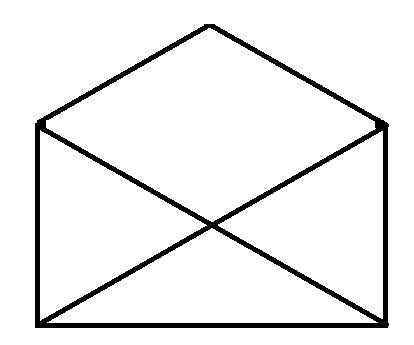 2)Найди закономерность, вставь пропущенные числа.3,11,19, …, 37, … .3) 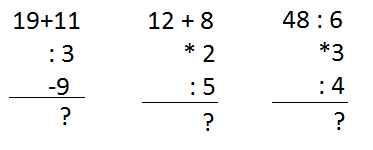 4)Заполни пропуски в равенствах.2 суток = … ч
4 рубля = … коп
1 метр = … см
1 км = … м
1 м = …ц.
120 минут = … ч.
2 дм = …20 см
72 ч = … 3 сут(Еще мы возьмем ЗНАНИЯ)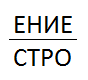 5) Отгадав ребус, вы узнаете что мы возьмем с собой в дорогу к новым знаниям (конечно же рабочее НАСТРОЕНИЕ). 
-Как же создать себе рабочее настроение? 
(Ответы детей: Найти в работе плюсы, вспомнить что получалось раньше хорошо и сделать разминку)
	2) Изучение нового.На доске: 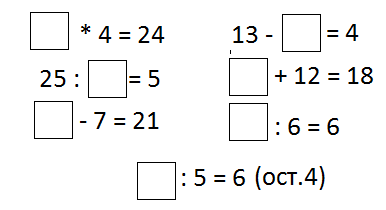 -Прочитайте записи на доске и заполните пропуски.
-С какой трудностью вы столкнулись? 
-Как заполнить пропуск в последнем равенстве?
-Какой компонент деления нам не известен? (делимое)-Значит что мы будем учиться делать? (Ответы детей: учиться находить неизвестное делимое)
-В каком случае? (Ответы детей: при делении с остатком)
-Сформулируйте тему нашего урока.( Ответы детей: Нахождение неизвестного делимого при делении  с остатком)Ст.48 №99 (учебник) Сравни равенства:
x : 7 = 9 и e : 7 = 9 (ост. 3 )
Реши уравнения. Как найти неизвестное число во втором равенстве? Проанализируйте решения ребят. Кто из них прав? (Ваня) 
Как Ваня нашел делимое во втором равенстве?
e = 7 * 9 + 3
e = 66
Работа у доски: Найдите  делимое в равенствах: y : 6 = 8 (ост. 2), b : 8 = 7 (ост.5), с : 9 = 4 (ост. 8)-Кто из вас может сделать вывод как находится делимое? 
-«При делении с остатком делимое равно произведению делителя на значение частного плюс остаток» 
-Сравните ваш вывод с учебника».
-Что можем сказать (мы правы)
-Давайте вернемся к нашему выражению и найдем его значение (5 * 6 + 4 = 34). Физминутка. На доске:
 6 : 2 = ? столько раз присели
2 * 3 = ? столько раз подпрыгнули
18 : 3 = ? столько раз наклонились влево и право
3 * 4 = ? столько раз подняли руки вверх
13 : 4 = 3 (ост ?) столько раз улыбнулись	3)Работа в парах (самостоятельно, взаимопроверка). Закрепление.
Учебник, стр. 48 №99 (задание 6)
83 : 9 = … 
75 : 8 = … 
56 : 8 = … 
36 : 5 = …
69 : 7 = -Кто еще затрудняется и нуждается в помощи? 
-Кто справился самостоятельно? 
-Кто уже может объяснить товарищу? Работа с задачей: стр. 48 №100
Решение задачи: 8 * 3 + 9 * 1 = 33 (ч.)
Ответ: 33 человека убирали урожай. -Составь задачу с тем же сюжетом, которое решалось  бы с помощью выражения 7 * 3 + 8 * 2	4)Работа в группах.Повторим правила работы в группе: 
1) В группе должен быть ответственный; 
2) Работать должен каждый на общий результат; 
3) Один говорит, другие слушают; 
4)Свое несогласие высказывай вежливо; 
5)Если не понял, переспроси.
Задания логического характера. 	5)Итог урока (рефлексия).-Какую цель ставили? (Ответы детей: Научиться находить делимое при делении с остатком).
-Какого результата достигли: (Ответы детей: научились находить делимое по значению частного и остатка).
Рефлексия: продолжи фразы:
-Я на уроке научился …
-Я умею …
-Я могу научить других …-А как вы считаете, надо ли потренироваться в решении примеров на деление с остатком? 
-Тогда запишите домашнее задание (стр. 49 №104; составь карточку для товарища по сегодняшней теме (10 примеров) На следующем уроке вы обменяетесь карточками.